(Source: Uttarakhand Tourism)Socio- Cultural Treasures and Practices of Uttarakhand 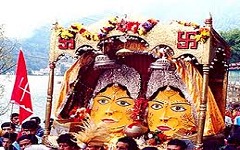 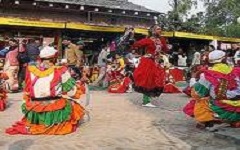 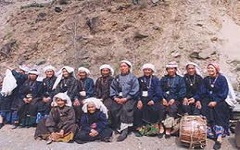 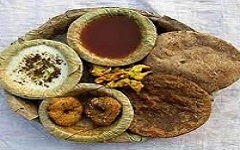 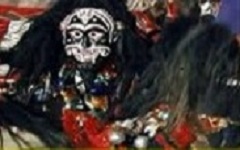 